         БОЙОРОҠ                                                                 РАСПОРЯЖЕНИЕ                10 июля 2020 й.                       № 27                      10 июля 2020  г. Во исполнение решения комиссии по чрезвычайным ситуациям и обеспечению пожарной безопасности муниципального района Шаранский район Республики Башкортостан, в целях обеспечения охраны жизни людей на водных объектах:1.Создать рабочую мобильную группу по патрулированию водных объектов сельского поселения в следующем составе:Председатель рабочей группы: Р.Г.Ягудин – глава сельского поселения;Секретарь рабочей группы:Г.Р.Ринатова – управляющий делами администрации сельского поселения;Члены рабочей группы:Учасковый уполномоченный полиции – по согласованию;Д.М.Сайфуллина – специалист 1 категории;О.Р.Байгузина – специалист 1 категории.2. Запретить купание на водных объектах сельского поселения Акбарисовский сельсовет путем предупреждения и  выставления  знаков  запрещающих купания.3. Ответственными в населенных пунктах назначить депутатов Совета, старост населенных пунктов и работников  соцкультучреждений (по согласованию).4. Рекомендовать депутатам, старостам населенных пунктов, членам ДНД организовать патрулирование водных объектов, не допускать распитие спиртных напитков, пресекать загрязнение водоемов, захламления территории, несанкционированных стоянок и моек автотранспорта, самовольной вырубки деревьев.   И.о главы сельского поселения:                                             Г.Р.Ринатова       Башкортостан РеспубликаһыныңШаран районымуниципаль районыныңАкбарыс ауыл Советыауыл биләмәһе  башлығыАкбарыс ауылы, Мәктәп урамы, 2 тел.(34769) 2-33-87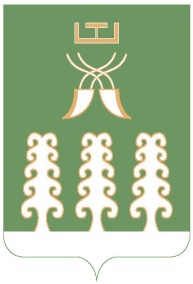 Глава   сельского поселения Акбарисовский сельсоветмуниципального района Шаранский районРеспублики Башкортостанс. Акбарисово, ул. Школьная, 2 тел.(34769) 2-33-87